HOLY TRINITY COLLEGE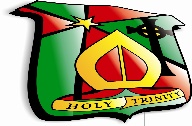 Admissions Criteria for Entry into Post 16 2024 – 2025The Board of Governors delegates to an Admissions Panel, comprising of the Principal,                                2 x  Vice Principals, and relevant SLT, the application of admissions criteria to Post 16. Year 12 pupils applying to Post 16 in Holy Trinity College:1.   Students attending Holy Trinity College and who meet the minimum criteria below have priority over all other applicants. (a)  Six GCSEs or more at Grade C or above for entry to A Level courses. (b)  Four GCSEs or more at Grade C or above for entry to applied A Level or BTEC courses. Additionally, students who wish to study academic subjects at A Level may be required to have achieved Grades A* - B in the relevant GCSE subject.  (Please refer to subject content). 2.   Admission to Year 13 will be in consultation with the Head of Year and will be subject to applicants having a good report, which demonstrates good attendance, punctuality, and a positive behaviour profile in Year 12 (suspension, behaviour management log and school reports will be reviewed).        In cases where special circumstances apply, parents/guardians should provide medical and / or other reports in support of their application. 3.   If there are more applicants than the number of places available in the year group or chosen  subject group(s), priority will be given to students presently attending Holy Trinity College. 4.   Students who have not obtained a Grade C or above in GCSE English or Maths will be required      to repeat those subjects. External Students applying to Post 16 in Holy Trinity College: Students who are applying from other schools will be required to attend a Post 16 interview and bring documentation including GCSE results, recent School Reports, attendance profile and a testimony from their previous school. All students in Years 13 & 14 will be expected to attend their course daily.  All courses are               Full-time, and students will:Be on time for Registration at 8.40am each morningRemain on the school premises unless authorised to leaveAttend all classes punctuallyRemain in school until 3.10pm. Attendance is a crucial part of the EMA Scheme, and the College will endeavour to maintain a high percentage of attendance in Years 13 & 14.  All absences must be authorised, if not, the allowance for that week will not be paid.  Any absence requires a parent/guardian to telephone the school on the morning of the absence with the explanation.  Students will only be given permission to leave school for a medical appointment.  This can be obtained from the Head of Key Sage 5 or Head of Year and will not affect payment of allowance. 